Loch Earn Sailing Club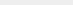 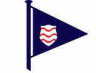 							9 King David Drive							Inverbervie							Aberdeenshire                                                                     DD100SW									24th October 2019Dear Member,Annual General Meeting 2019Notice is hereby given that the 2019 Annual General Meeting will be held in the Clubhouse, at 14:00 on Sunday 24th November 2019.AGENDAQuorumApologies for AbsenceSelection of Tellers (for managing voting procedure)2. Minutes of the Annual General Meeting of 25th November 2018 (Copy of draft minutes issued with this letter) 2.1 Adoption of Minutes2.2 Matters Arising3. Opening Address4. 2019 ReportsAfloat (Vice Commodore)Ashore (Rear Commodore)Racing (Sailing Secretary)5. Treasurer’s Report5.1 Annual Accounts for L.E.S.C. for 2019. These can be viewed in the members area of the website under AGM heading. http://www.lochearnsc.com/contact-us/welcome/agm/5.2 Adoption of Accounts5.3 The committee propose that the accounts for 2019 be reviewed, as in recent years, by Robson Forth Accountants.6.  Election of Office-bearers and General Committee members:The nominations put forward by the Committee are as follows:Hon. Commodore	The Rt. Hon. Baroness Willoughby De Eresby		P&S by the General Committee.Hon. V.Commodore	Mr. Ken Gummerson 	P&S by the General Committee.President	Mr. Philip Palmer	P&S by the General Committee.Commodore	Mr John Best	P&S by the General Committee.Vice Commodore	Ms Susan McGeorge	P&S by the General Committee.Rear Commodore	Nominations Required	Hon. Secretary	Mrs Mandy Tait 	P&S by the General Committee.Hon. Treasurer	Mr. Andrew Eales	P&S by the General Committee.Sailing Secretary	Mr Colin Tait	P&S by the General Committee.General Committee:The following committee members will remain for the next season:Mr John McDonaldMr Roger WallaceMr Martin BrownThe following members have served 2 years and are up for re-election.Mrs Ann CaudreyMr Ewan PatersonMr David Bain has put his name forward to join the general Committee.7. Subscriptions and Fees for the 2020 Season:The Committee is recommending the following fees for 2020 which represent an approximate 5% increase. 1) Family Sailing Membership           *£170.00 **£178.50 ***£178.00 ****4.7% 
2) Individual Sailing Membership       *£115.00 **£120.75 ***£121.00 ****5.2% 
3) C2) Ind8. Proposal:Proposed by Mr Tom Taylor:All Co-Opted members are subject to the same four year rule as general committee members are and have to stand down for at least one year after performing that role for 4 years maximum.Background Info. Having  Co-Opted members run in roles for long periods may contravene rule 20 of the constitution as it is meant for casual vacancies only with and without voting rights. Therefore to provide a fair end date to their posting they could be treated as per rule 19 of the constitution with a 4 year limit. There are good reasons for the 4 year rule and it has forced fresh members onto the committee which is very healthy way to manage the club. 9. Any Other Business:To confirm the Rules Handbook;Additional Comment:Would all members please remove all boats not staying for the winter and all untagged items BEFORE the AGM.Yours sincerely,Mandy TaitHonorary SecretaryMembers with voting rights;Family Sailing Membership x 1 vote,Individual Sailing Membership (Including Life Members) x 1 voteStudent Membership                     *£40.00 **£42.00     ***£42.00 ****5.0% 
6) Non-Sailing Membership               *£30.00 **£31.50     ***£32.00 ****6.7% 
7) Associate Membership (schools)  *£340.00 **£357.00 ***£360.00 ****5.9% 
8) Caravan Site Rental                      *£305.00 **£320.25 ***£320.00 ****4.9% 
9) Locker Rental                                *£22.00 **£23.10     ***£23.00  ****4.5% 
10) Winter Storage, Higher Charge   *£90.00 **£94.50     ***£95.00  ****5.6% 
11) Winter Storage, Lower Charge    *£35.00 **£36.75     ***£37.00  ****5.7% 
12) Summer Yacht Storage, Weekly *£9.72 **£10.206      ***£10.25  ****5.5% (£184.50 Total)
13) Camping Plot, Week-end            *£5.00                       ***£5.00    ****0.0% 
"14) Camping Plot, Week                   *£15.00                    ***£10.00  ***-33.3% 
admin error only £10 per week actually charged" 
15) One-Off fee re Tagging of boat trailers *£5.00              ***£5.00    ***0.0%   Membership                        *£36.00 **£37.80     ***£37.00 ****2.8% 
4) Abated Membership                      *£36.00 **£37.80     ***£38.00 ****5.6% 
5) Student Membership                     *£40.00 **£42.00     ***£42.00 ****5.0% 
6) Non-Sailing Membership               *£30.00 **£31.50     ***£32.00 ****6.7% 
7) Associate Membership (schools)  *£340.00 **£357.00 ***£360.00 ****5.9% 
8) Caravan Site Rental                      *£305.00 **£320.25 ***£320.00 ****4.9% 
9) Locker Rental                                *£22.00 **£23.10     ***£23.00  ****4.5% 
10) Winter Storage, Higher Charge   *£90.00 **£94.50     ***£95.00  ****5.6% 
11) Winter Storage, Lower Charge    *£35.00 **£36.75     ***£37.00  ****5.7% 
12) Summer Yacht Storage, Weekly *£9.72 **£10.206      ***£10.25  ****5.5% (£184.50 Total)
13) Camping Plot, Week-end            *£5.00                       ***£5.00    ****0.0% 
"14) Camping Plot, Week                   *£15.00                    ***£10.00  ***-33.3% 
admin error only £10 per week actually charged" 
15) One-Off fee re Tagging of boat trailers *£5.00              ***£5.00    ***0.0%  1) Family Sailing Membership£178.002) Individual Sailing Membership£121.003) Cadet Membership£37.004) Abated Membership£38.005) Student Membership£42.006) Non-Sailing Membership£32.007) Associate Membership (schools)£360.008) Caravan Site Rental£320.009) Locker Rental£23.0010) Winter Storage, Higher Charge£95.0011) Winter Storage, Lower Charge£37.0012) Summer Yacht Storage, Weekly£10.2513) Camping Plot, Week-end£5.0014) Camping Plot, Week£10.0015) One-Off fee re Tagging of boat trailers£5.00